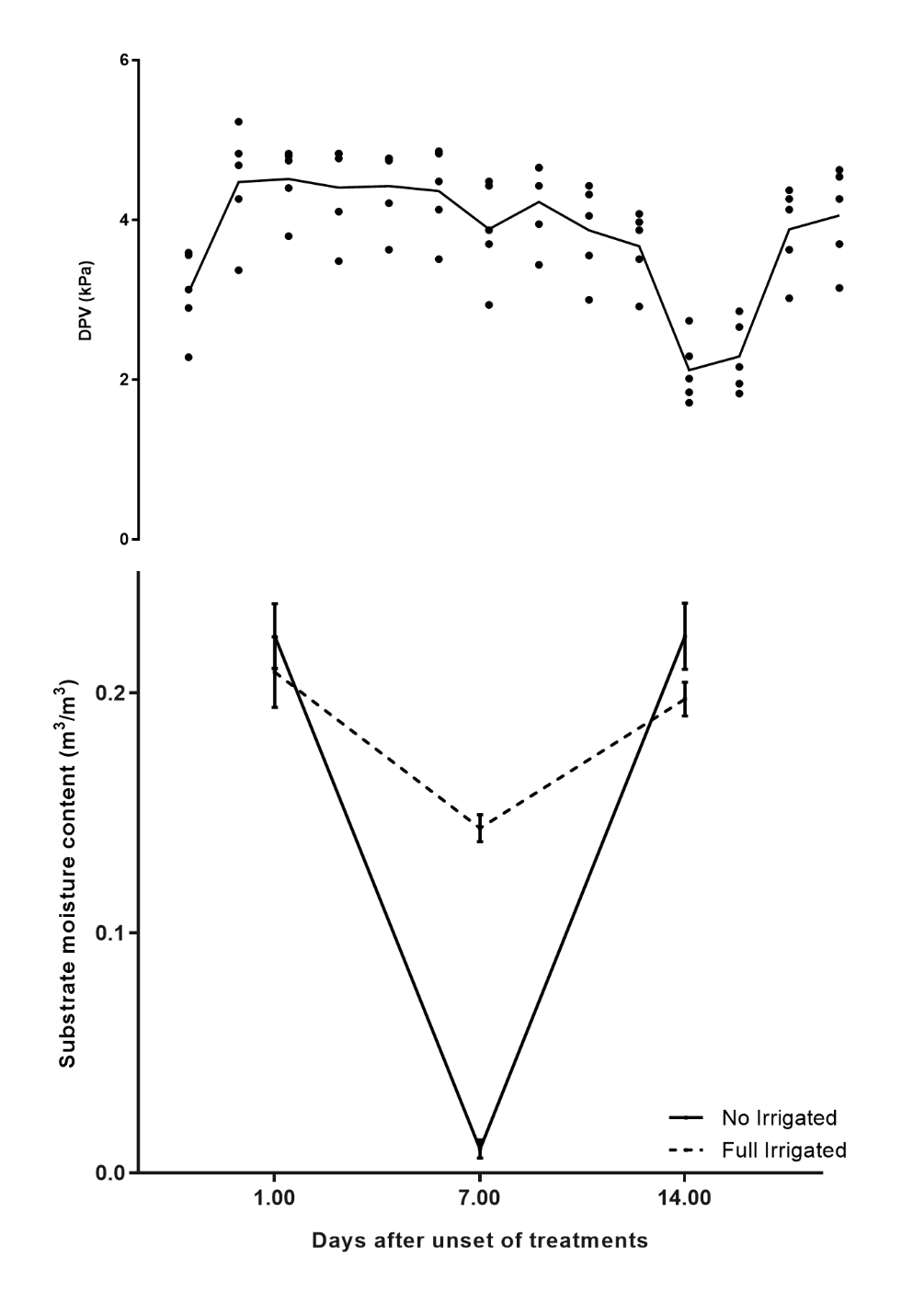 Supplementary Figure 1. Deficit vapor pressure and substrate water content (FDR value) during irrigation treatment. Data means, and SEMs are shown; n=5.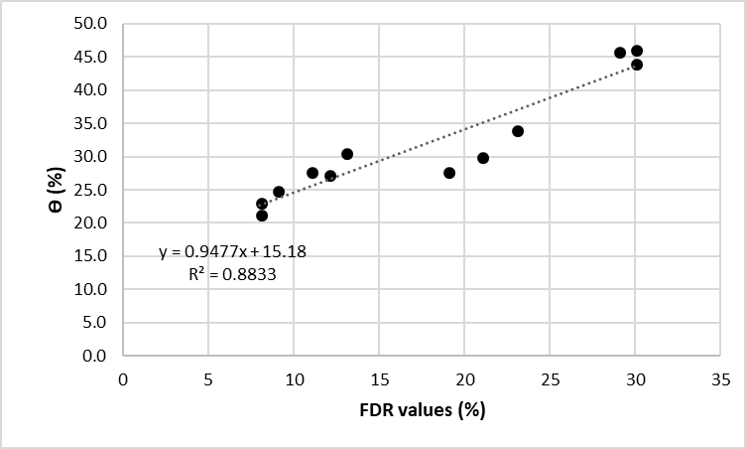 Supplementary figure 2. Calibration curve based in the correlation between the volumetric water content (θ) and FDR values.